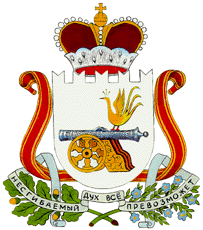 КРАСНИНСКАЯ РАЙОННАЯ ДУМА РЕШЕНИЕот 29 ноября 2021 года                                                                             № 48О внесении изменений вПоложение о бюджетном процессев муниципальном образовании«Краснинский район» Смоленской области      В целях приведения в соответствии с действующим законодательством, в соответствии с положениями Бюджетного кодекса Российской Федерации, руководствуясь пунктом 2 статьи36 Устава муниципального образования «Краснинский район» Смоленской области, Краснинская районная ДумаРЕШИЛА:Внести в Положение о бюджетном процессе в муниципальном образовании «Краснинский  район» Смоленской области, утвержденное решением Краснинской районной Думы от 30 октября 2018 года № 64 (с изменениями, внесенными решениями Краснинской районной Думы от 30.10.2020 №43, от 21.10.2021 №44) следующие изменения:пункт 2 статьи 10признать утратившим силу;абзац третий пункта 3 статьи 11после слов "межбюджетному трансферту" дополнить словами", инициативному проекту, предусмотренному статьей 26.1 Федерального закона от 6 октября 2003 года N 131-ФЗ "Об общих принципах организации местного самоуправления в Российской Федерации", поддержанному органами местного самоуправления (далее - инициативный проект),";пункт 2 статьи 12 признать утратившим силу;в пункте 3 статьи 15после слов «средства самообложения граждан;» дополнить словами «, инициативные платежи»;5) в пункте 2 статьи 17 слова "Под перечнем источников доходов бюджетов бюджетной системы" заменить словами "Под перечнем источников доходов";6) в подпункте 5 пункта 3 статьи 27 слова "об обязательной проверке" заменить словами "о проверке";7) в пункте 2 статьи 28 слова "об обязательной проверке" заменить словами "о проверке";8) статью 45 признать утратившей силу;9) в статье 47:а) пункт 11 изложить в следующей редакции:"11. Муниципальная гарантия, обеспечивающая исполнение обязательств принципала по кредиту (займу, в том числе облигационному), подлежит отзыву гарантом только в следующих случаях:1) изменение без предварительного письменного согласия гаранта указанных в муниципальной гарантии условий основного обязательства, которые не могут быть изменены без предварительного письменного согласия гаранта;2) нецелевое использование средств кредита (займа, в том числе облигационного), обеспеченного муниципальной гарантией.";б)пункт 27 дополнить предложением следующего содержания: "Муниципальная гарантия, обеспечивающая исполнение обязательств принципала по кредиту (займу, за исключением облигационного), предоставляется при условии установления в кредитном договоре (договоре займа) и (или) договоре о предоставлении указанной муниципальной гарантии обязательств кредитора (займодавца) осуществлять со своей стороны контроль за целевым использованием средств указанного кредита (займа).";10) в статье 59:а) абзац шестой пункта 1изложить в следующей редакции:"представляет для включения в перечень источников доходов Российской Федерации и реестр источников дохода бюджета муниципального района сведения о закрепленных за ним источниках доходов;";б)абзац седьмой пункта 2 дополнить словами ", за исключением случаев, предусмотренных законодательством Российской Федерации";в) абзац второй пункта 5 дополнить словами ",кроме операций по управлению остатками средств на едином счете бюджета";г) дополнить пунктами 3.1 и 3.2 следующего содержания:"3.1. Закрепление за органами местного самоуправления, органами местной администрации, бюджетных полномочий главного администратора доходов бюджета производится с учетом выполняемых ими полномочий по исполнению государственных функций в соответствии с общими требованиями, установленными Правительством Российской Федерации.3.2. Перечень главных администраторов доходов местного бюджета утверждается местной администрацией в соответствии с общими требованиями, установленными Правительством Российской Федерации.Перечень главных администраторов доходов бюджета должен содержать наименования органов (организаций), осуществляющих бюджетные полномочия главных администраторов доходов бюджета, и закрепляемые за ними виды (подвиды) доходов бюджета."; д) абзац второй пункта 5 дополнить словами ", кроме операций по управлению остатками средств на едином счете бюджета";е) дополнить пунктами 6 и 7 следующего содержания:"6. Закрепление за органами местного самоуправления, органами местной администрации, бюджетных полномочий главного администратора источников финансирования дефицита бюджета производится с учетом выполняемых ими полномочий по осуществлению операций с источниками финансирования дефицита бюджета в соответствии с общими требованиями, установленными Правительством Российской Федерации.7. Перечень главных администраторов источников финансирования дефицита местного бюджета утверждается местной администрацией в соответствии с общими требованиями, установленными Правительством Российской Федерации.Перечень главных администраторов источников финансирования дефицита бюджета должен содержать наименования органов (организаций), осуществляющих бюджетные полномочия главных администраторов источников финансирования дефицита бюджета, и закрепляемые за ними источники финансирования дефицита бюджета.";11)в  статье 66:а) в пункте 1  после слов "в Краснинскую районную Думу" дополнить словами ", а также принятого на указанную дату и вступающего в силу в очередном финансовом году и плановом периоде", слова ", а также законов Смоленской области" заменить словами "и законов Смоленской области ";б) пункт 2 изложить в следующей редакции:"2. Положения муниципальных правовых актов Краснинской районной Думы, приводящих к изменению общего объема доходов бюджета муниципального района и принятых после внесения проекта решения о бюджете на рассмотрение в Краснинскую районную Думу, учитываются в очередном финансовом году при внесении изменений в бюджет на текущий финансовый год и плановый период в части показателей текущего финансового года.";12) в пункте 3 статьи 72абзац второй, третий признать утратившими силу;13)в статье 75 пункт 8:a) подпункт 4 изложить в следующей редакции:"4. Верхний предел муниципального внутреннего долга и (или) верхний предел муниципального внешнего долга по состоянию на 1 января года, следующего за очередным финансовым годом и каждым годом планового периода (очередным финансовым годом) ";б) подпункты 12 и 13 признать утратившими силу;14) в пункте 3 статьи 81:а) абзац десятый после слов "отчетном финансовом году," дополнить словами "в том числе на сумму неисполненного казначейского обеспечения обязательств, выданного в соответствии со статьей 242.22 Бюджетного Кодекса,";б)в абзаце тринадцатом слова "восьмым и десятым" заменить словами "восьмым, десятым и одиннадцатым";15) в статье92:	а) пункт 1 после слов "на средства бюджета муниципального района" дополнить словами ", на подлежащие казначейскому сопровождению в соответствии с Бюджетным Кодексом средства участников казначейского сопровождения";б) пункт 2 после слов " на средства бюджета муниципального района " дополнить словами ", на подлежащие казначейскому сопровождению в соответствии с Бюджетным Кодексом средства участников казначейского сопровождения";в) пункт 3 после слов "на средства бюджетов бюджетной системы Российской Федерации" дополнить словами ", на подлежащие казначейскому сопровождению в соответствии с Бюджетным Кодексом средства участников казначейского сопровождения";16) статью 103 признать утратившей силу;17) дополнить статьей 104.1 следующего содержания:"Статья 104.1. Взаимодействие органов внутреннего муниципального финансового контроля с другими органами и организациями1. Органы местного самоуправления, органы местной администрации, организации и должностные лица обязаны представлять по запросам органов внутреннего муниципального финансового контроля информацию, документы и материалы, необходимые в целях установления и (или) подтверждения фактов, связанных с деятельностью объекта контроля, в отношении которого проводятся проверка, ревизия, обследование.2. Органы местного самоуправления, органы местной администрации, а также организации, являющиеся владельцами и (или) операторами информационных систем, обязаны предоставлять по запросам органов внутреннего муниципального финансового контроля доступ к данным информационных систем, владельцами и (или) операторами которых они являются, в соответствии с законодательством Российской Федерации об информации, информационных технологиях и о защите информации, законодательством Российской Федерации о государственной и иной охраняемой законом тайне".2. Опубликовать настоящее решение на официальном сайте муниципального образования  «Краснинский район» Смоленской   области.3.Настоящее решение вступает в силу после его обнародования, за исключением положений, для которых установлен иной срок вступления их в силу.                  4.Положения пунктов 1,3, 10 (подпунктов в, г и е), 12 (в редакции настоящего Решения) применяются к правоотношениям, возникающим при составлении и исполнении бюджета муниципального района, начиная с бюджета на 2022 год и на плановый период 2023 и 2024 годов (на 2022 год).                   5. Пункты 5, 6, 7, 8, 14, 21, 22, 23 настоящего Решения вступают в силу с 1 января 2022 года.Председатель                                                              Глава муниципального  образованияКраснинской районной Думы                                                           «Краснинский район»                                                                                                                 Смоленской области______________ И.В. Тимошенков                             _____________ С.В. Архипенков